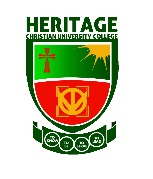 HERITA CHRISTIAN COLLEGEBACHELOR OF BUSINESS ADMINSITRATION 2017/ 2018 ACADEMIC YEARNAME                                                                              ACADEMIC YEAR :               SEMESTER:       LEVEL:  		         SESSION:        STUDENT ID                                             ACTIVE CONTACT_________________________DATE____/_____/_________                   STUDENT’S SIGNATURE_____________________T: Theory Credit, P: Practical Credit, C: Total theory and practical creditGCF 352    Dr Ebenzer Ofori AyesuRES 352      Dr Victor Boadu ACCT 362  Mr George FrimpongACCT 364  Mr. Ebenezer DuncanACCT 366  DR Williams Atulik/Dr Husein SaliaACCT 368  Mr George FrimpongCOURSE CODECOURSE TITLE TPCGCF 352Ghanaian Culture and Family323RES 352Research Methods333ACCT 362Financial Reporting II323ACCT 364Principles of Auditing and Investigation323ACCT 366Taxation323ACCT 368Cost Accounting323TOTAL CREDITS18